Zapraszamy na niezapomniane, aktywnie spędzone i pełne wrażeń półkolonie organizowane przez  Stowarzyszenie „Wesołe Seniority” 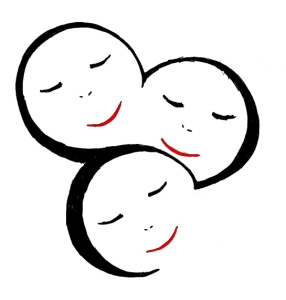 Półkolonie odbywać się będą w Zespołach Oświatowych na terenie gminy Siedlce według następującego harmonogramu:ZOW w Białkach 06.07-10.07.2020 r.ZO w Stoku Lackim 13.07-17.07.2020 r.ZO w Nowych Iganiach 20.07-24.07.2020 r.ZO w Strzale 27.07-31.07.2020 r.ZO w Pruszynie 3.08-7.08.2020 r.ZO w Żelkowie 10.08-14.08.2020 r.ZO w Golicach 17.08-21.08.2020 r.Zapraszamy dzieci w wieku od 7do 15 lat. W ramach zajęć dzieci będą uczestniczyły w :- zajęciach z robotyki- zabawach sportowych- zabawach z doświadczonym animatorem- kursie bezpieczeństwa w ruchu drogowym prowadzonym przez Ośrodek WORD- zajęciach plastycznych z elementami sensoplastyki- zajęciach w ramach profilaktyki problemów narkotykowych i alkoholowychZajęcia będą trwały przez 5 dni w tygodniu od godziny 8:00 do 14:00. Dzieci dostaną drugie śniadania, napoje i obiad.Zajęcia są organizowane wyłącznie dla dzieci zamieszkujących tereny wiejskieZapisy na półkolonie odbywać się będą wyłącznie drogą elektroniczną poprzez wypełnienie karty kwalifikacyjnej i przesłanie na adres: bela.85@o2.pl  (karta kwalifikacyjna w załączeniu), do pobrania na stronie gminy Siedlce www.gminasiedlce.plZapisy trwają do 05 lipca 2020 r. Z wyjątkiem zapisów do Białk oraz Stoku Lackiego, które są do 04 lipca!Po przyjęciu zgłoszenia dostaną Państwo e-mailem informację zwrotną oraz pozostałe wymagane dokumenty. Z uwagi na ograniczona liczbę miejsc, o przyjęciu decyduje data zgłoszenia!Pierwszeństwo mają dzieci z danej lub sąsiedniej miejscowości!Projekt współfinansowany ze środków Gminy Siedlce w ramach realizacji zadania z zakresu przeciwdziałania uzależnieniom i patologiom.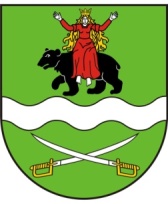 